Žáci, škola volá! 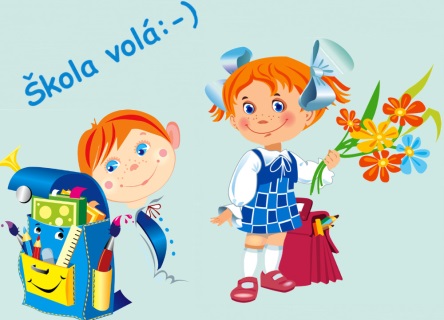 Sejdeme se ve čtvrtek 1. září 2016 v 8.00 hodin u hlavního vchodu do školy. Po slavnostním přivítání panem ředitelem se postupně, od nejstarších žáků po nejmladší, odebereme do svých tříd. Budeme mít 45 minut na povídání se svojí paní učitelkou, mladší žáci i s paní vychovatelkou. Zajímá vás, co je nového ve škole? Druháčci mají krásnou novou podlahu, třeťáci budou moci navštěvovat školní družinu, učebnice a sešity jsou připravené a na žáky se těší všichni pracovníci školy.  Přejeme všem, aby letošní školní rok byl rokem pohodovým.